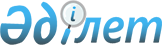 О дополнительных мерах по обеспечению сельского хозяйства республики химическими средствами защиты растений в 1996 годуПостановление Правительства Республики Казахстан от 13 мая 1996 г. N 589



          В целях обеспечения сельского хозяйства республики химическими
средствами защиты растений Правительство Республики Казахстан
постановляет:




          1. Одобрить работу, проведенную государственным
Экспортно-импортным банком Республики Казахстан (далее - Эксимбанк
Казахстан) по пролонгации срока возврата средств за приобретенные в
1995 году химические средства защиты растений в рамках кредитной
линии Эксимбанка США, с условием дополнительных закупок химических
средств защиты растений в 1996 году.




          2. Эксимбанку Казахстан выступить гарантом перед иностранными
банками за поставки химических средств защиты растений в 1995 году,
осуществленных под гарантию Республики Казахстан, и дополнительных
закупок химических средств защиты растений в 1996 году.




          Министерству финансов Республики Казахстан учесть, что на
импортируемые в республику химические средства защиты растений,
поставленные иностранными фирмами в 1995-1996 годах в пределах
гарантий, выданных Эксимбанком Казахстан, распространяется статья 61
Указа Президента Республики Казахстан, имеющего силу Закона,
 
 Z952235_ 
  "О налогах и других обязательных платежах в бюджет".




          3. Министерству финансов Республики Казахстан совместно с
Эксимбанком Казахстан проработать с иностранными фирмами отзыв
гарантии Республики Казахстан, выданной Эксимбанку США для поставки
химических средств защиты растений.




          4. Акимам Акмолинской, Кустанайской, Кокшетауской,
Павлодарской, Северо-Казахстанской и Тургайской областей
предоставить Эксимбанку Казахстан гарантии возмещения средств за
поставленные иностранными фирмами в 1995 и 1996 годах химические
средства защиты растений и расходы по кредиту, а также обеспечить
реализацию химических средств защиты растений за векселя
Государственной продовольственной контрактной корпорации.




          5. Контроль за реализацией настоящего постановления возложить
на Министерство сельского хозяйства Республики Казахстан.





     Премьер-Министр
   Республики Казахстан


					© 2012. РГП на ПХВ «Институт законодательства и правовой информации Республики Казахстан» Министерства юстиции Республики Казахстан
				